ПРОЕКТ ПОВЕСТКИочередного заседания Думы Яковлевского муниципального района24 ноября 2020 года11 часовМРДК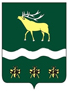 Российская Федерация Приморский крайДУМА 
ЯКОВЛЕВСКОГО МУНИЦИПАЛЬНОГО РАЙОНАРЕШЕНИЕ24 ноября 2020 года                     с. Яковлевка                               № Об исполнении бюджета Яковлевского муниципального района за 9 месяцев 2020 годаРассмотрев и обсудив отчет Администрации района об исполнении бюджета Яковлевского муниципального района за 9 месяцев 2020 года, принимая во внимание информацию Контрольно-счетной палаты Яковлевского муниципального района о ходе исполнения бюджета Яковлевского муниципального района за 9 месяцев 2020 года, Дума Яковлевского муниципального района на основании Бюджетного кодекса Российской Федерации, статей  23, 30, 79 Устава Яковлевского муниципального районаРЕШИЛА:1. Отчет об исполнении бюджета Яковлевского муниципального района за 9 месяцев  2020 года по доходам в сумме 405 930 297,87 рублей, по расходам в сумме 406 263 391,39 рублей, с превышением расходов над доходами в сумме 333 093,52 рублей принять к сведению.2. Настоящее решение вступает в силу со дня его принятия.Председатель ДумыЯковлевского муниципального района                                            Н.В.БазыльРоссийская Федерация Приморский крайДУМА 
ЯКОВЛЕВСКОГО МУНИЦИПАЛЬНОГО РАЙОНАРЕШЕНИЕ24 ноября 2020 года                     с. Яковлевка                               №  -НПАО внесении изменений в решение Думы Яковлевского  муниципального  района «О бюджете Яковлевского муниципального  района на 2020 год и плановый период 2021 и 2022 годов»Дума Яковлевского муниципального района, рассмотрев представление Администрации Яковлевского муниципального района от 11.11.2020 № 8752 о внесении изменений в расходную часть бюджета Яковлевского муниципального района, на основании статей  23, 30 Устава Яковлевского муниципального районаРЕШИЛА:1. Внести в решение Думы Яковлевского муниципального района от 26.12.2019 года № 196-НПА «О бюджете Яковлевского муниципального района на 2020 год и плановый период 2021 и 2022 годов» следующие изменения:1) приложение 1 к решению Думы Яковлевского района от 26.12.2019 года № 196-НПА изложить в редакции приложения 1 к настоящему решению;2) приложение 10 к решению Думы Яковлевского района от 26.12.2019 года № 196-НПА изложить в редакции приложения 2 к настоящему решению;3) приложение 12 к решению Думы Яковлевского района от 26.12.2019 года № 196-НПА изложить в редакции приложения 3 к настоящему решению;4) приложение 14 к решению Думы Яковлевского района от 26.12.2019 года № 196-НПА изложить в редакции приложения 4 к настоящему решению;5) приложение 16 к решению Думы Яковлевского района от 26.12.2019 года № 196-НПА изложить в редакции приложения 5 к настоящему решению;6) приложение 21 к решению Думы Яковлевского района от 26.12.2019 года № 196-НПА изложить в редакции приложения 6 к настоящему решению.2. Настоящее решение вступает в силу после его официального опубликования.Председатель Думы Яковлевскогомуниципального района                                                          Н.В. БазыльГлава Яковлевского  муниципального района                                                           Н.В. Вязовик   Российская Федерация Приморский крайДУМА 
ЯКОВЛЕВСКОГО МУНИЦИПАЛЬНОГО РАЙОНАРЕШЕНИЕ24 ноября 2020 года                    с. Яковлевка                               № О продаже муниципального имущества ранее установленным способомРассмотрев представление Администрации Яковлевского муниципального района от  11.11.2020 № 8759 о продаже муниципального имущества ранее установленным способом в связи с признанием  электронного аукциона по продаже муниципального имущества посредством публичного предложения несостоявшимся, Дума района в соответствии с Положением о приватизации имущества Яковлевского муниципального района, утвержденным решением Думы Яковлевского муниципального района от 14.12.2010 № 477-НПА, на основании статей  26, 30, 70 Устава Яковлевского муниципального района РЕШИЛА:1. Предложить Администрации Яковлевского муниципального района:1.1 осуществить продажу имущественного комплекса, состоящего из 31 объекта недвижимости (под разборку), расположенного по адресу: Приморский край, Яковлевский район, с. Минеральное, военный городок №3, способом, ранее установленным решением Думы Яковлевского муниципального района от 6 апреля 2020 года №232 «О внесении изменения в условия приватизации имущества, находящегося в собственности Яковлевского муниципального района, на 2020 год», - продажа муниципального имущества посредством публичного предложения;1.2 осуществить продажу имущественного комплекса, состоящего из 2 объектов недвижимости с земельным участком площадью 5324 кв. м, в том числе: нежилое здание – школа площадью 711,1 кв. м, нежилое здание – котельная площадью 24,3 кв. м, расположенных по адресу: Приморский край, Яковлевский район, с. Краснояровка, ул. Школьная, д. 5, способом, ранее установленным решением Думы Яковлевского муниципального района от 30 июня  2020 года  № 286 «О внесении изменений в  условия приватизации имущества, находящегося в собственности Яковлевского муниципального района, на 2020 год», -  продажа муниципального имущества посредством публичного предложения;1.3 осуществить  продажу нежилого помещения площадью 172,1 кв. м, расположенного по адресу: Приморский край, Яковлевский район, с. Яковлевка,ул. Советская, д. 44, способом, ранее установленным решением Думы Яковлевского муниципального района от 30 июня  2020 года  № 286 «О внесении изменений в  условия приватизации имущества, находящегося в собственности Яковлевского муниципального района, на 2020 год», -  продажа муниципального имущества посредством публичного предложения.2. Опубликовать настоящее решение в газете «Сельский труженик».3. Настоящее решение вступает в силу со дня его принятия.Председатель ДумыЯковлевского муниципального района                                              Н.В.БазыльРоссийская Федерация Приморский крайДУМА 
ЯКОВЛЕВСКОГО МУНИЦИПАЛЬНОГО РАЙОНАРЕШЕНИЕ24 ноября 2020 года                     с. Яковлевка                               № О даче согласия на принятие в муниципальную собственность Яковлевского муниципального района объекта движимого имущества Рассмотрев представление Администрации Яковлевского муниципального района от 11.11.2020 № 8761 о принятии безвозмездно в собственность Яковлевского муниципального района движимого имущества – пианино модели 2 марки «Михаил Глинка», являющегося собственностью Приморского края, Дума района в соответствии с Положением о порядке владения, пользования и распоряжения собственностью Яковлевского муниципального района, утвержденным решением Думы Яковлевского муниципального района от 24.04.2012 № 716 – НПА,  на основании статьи 30 Устава Яковлевского муниципального района РЕШИЛА:1.  Дать согласие Администрации Яковлевского муниципального района на принятие в муниципальную собственность Яковлевского муниципального района объекта движимого имущества – музыкальный инструмент - пианино модели 2 марки «Михаил Глинка» (номер по паспорту 24014).2. Настоящее решение вступает в силу со дня его принятия.Председатель ДумыЯковлевского муниципального района                                           Н.В. БазыльРоссийская Федерация Приморский крайДУМА 
ЯКОВЛЕВСКОГО МУНИЦИПАЛЬНОГО РАЙОНАРЕШЕНИЕ24 ноября 2020 года                    с. Яковлевка                               № Рассмотрев представленный Администрацией Яковлевского муниципального района проект Программы приватизации имущества, находящегося в собственности Яковлевского муниципального района, на 2021 год, Дума района в соответствии с Положением о приватизации имущества Яковлевского муниципального района, утвержденным решением Думы Яковлевского муниципального района от 14.12.2010 года № 477-НПА, на основании статей 30, 70 Устава Яковлевского муниципального района РЕШИЛА:1. Утвердить  Программу приватизации имущества, находящегося в собственности Яковлевского муниципального района, на 2021 год (прилагается).2. Опубликовать настоящее решение в газете «Сельский труженик».3. Настоящее решение вступает в силу со дня его принятия.Председатель ДумыЯковлевского муниципального района                                     Базыль Н.В.Приложение УТВЕРЖДЕНА
решением Думы Яковлевского
муниципального района
от 24 ноября 2020 года  №  ПРОГРАММАприватизации имущества, находящегося в собственности Яковлевского муниципального района, на 2021 годПрограмма приватизации имущества, находящегося в собственности Яковлевского муниципального района, на 2021 год разработана в соответствии с Федеральным законом от 21.12.2001 № 178-ФЗ «О приватизации государственного и муниципального имущества», Положением о приватизации имущества Яковлевского муниципального района, утвержденным решением Думы Яковлевского муниципального района от 14.12.2010 № 477-НПА.1. Основные направления  реализации политики в сфере приватизации имущества, находящегося в собственности  Яковлевского муниципального районаЦелью реализации Программы приватизации имущества, находящегося в собственности Яковлевского муниципального района, на 2021 год (далее – Программа) является обеспечение исполнения требований п. 5 ст. 50 Федерального закона от 06.10.2003 № 131-ФЗ «Об общих принципах организации местного самоуправления в Российской Федерации».Задачами Программы являются повышение эффективности управления муниципальным имуществом Яковлевского муниципального района (далее – имущество Яковлевского района), обеспечение поступления дополнительных средств в бюджет Яковлевского муниципального района и оптимизация структуры собственности Яковлевского района за счет приватизации имущества Яковлевского района, не используемого для осуществления полномочий органов государственной власти и местного самоуправления.Согласно Программе планируется приватизировать один объект недвижимого имущества-здание с земельным участком и объект движимого имущества, находящихся в собственности Яковлевского  муниципального района.В соответствии с требованиями законодательства о приватизации реализация имущества будет проводиться на аукционе. В случае, если аукцион будет признан несостоявшимся, дальнейшая продажа имущества Яковлевского района будет произведена способами, предусмотренными Федеральным законом от 21.12.2001  № 178-ФЗ «О приватизации государственного и муниципального имущества».Планируемый срок приватизации имущества – I - IV кварталы 2021 г. Поступления средств в районный бюджет от приватизации имущества Яковлевского района предполагается обеспечить за счет продажи одного объекта недвижимого имущества-здания с земельным участком и одного объекта движимого имущества, находящихся в собственности Яковлевского  муниципального района.Исходя из состава планируемого к приватизации имущества Яковлевского района, прогнозируется получение доходов в размере около 3,0 млн. руб.2. Имущество Яковлевского муниципального района, приватизация которого планируется в 2021 годуТаблица 1Переченьобъектов недвижимого имущества, находящегося в собственности Яковлевского муниципального района, которые планируется приватизировать в 2021 годуТаблица 2Переченьобъектов движимого имущества, находящегося в собственности Яковлевского муниципального района, которые планируется приватизировать в 2021 годуРоссийская Федерация Приморский крайДУМА 
ЯКОВЛЕВСКОГО МУНИЦИПАЛЬНОГО РАЙОНАРЕШЕНИЕ24 ноября 2020 года                     с. Яковлевка                               № Об информации Администрации Яковлевского муниципального района о проведенных ремонтных работах в котельной Яблоновского филиала МБОУ СОШ № 1 с.НовосысоевкаРассмотрев и обсудив информацию Администрации Яковлевского муниципального района, Дума района на основании статьи 30 Устава Яковлевского муниципального районаРЕШИЛА:1. Информацию Администрации Яковлевского муниципального района о проведенных ремонтных работах в котельной Яблоновского филиала МБОУ СОШ № 1 с.Новосысоевка принять к сведению.2. Настоящее решение вступает в силу со дня его принятия.Председатель Думы Яковлевского муниципального района                                        Н.В. Базыль  Российская Федерация Приморский крайДУМА 
ЯКОВЛЕВСКОГО МУНИЦИПАЛЬНОГО РАЙОНАРЕШЕНИЕ24 ноября 2020 года                     с. Яковлевка                               № О ходе выполнения муниципальных программ Яковлевского муниципального района за 9 месяцев 2020 годаРассмотрев и обсудив информацию Администрации Яковлевского муниципального района о ходе выполнения муниципальных программ Яковлевского муниципального района за 9 месяцев 2020 года, Дума района на основании статьи 30 Устава Яковлевского муниципального районаРЕШИЛА:1. Информацию Администрации Яковлевского муниципального района о ходе выполнения муниципальных программ Яковлевского муниципального района за 9 месяцев 2020 года принять к сведению.2. Настоящее решение вступает в силу со дня его принятия.Председатель Думы Яковлевского
муниципального района                                                                 Н.В.Базыль        Российская Федерация Приморский крайДУМА 
ЯКОВЛЕВСКОГО МУНИЦИПАЛЬНОГО РАЙОНАРЕШЕНИЕ24 ноября  2020 года                   с. Яковлевка                               №  - НПАО передаче Контрольно-счетной палате Яковлевского муниципального района части полномочий контрольно-счетного органа Новосысоевского сельского поселения по осуществлению в 2021 году внешнего муниципального финансового контроляРассмотрев решение муниципального комитета Новосысоевского сельского поселения от 29.10.2020 № 10-НПА «О передаче Контрольно-счетной палате Яковлевского муниципального района части полномочий контрольно-счетного органа Новосысоевского сельского поселения по осуществлению внешнего муниципального финансового контроля», Дума района в соответствии с Положением о порядке заключения муниципальным комитетом сельского поселения и Думой Яковлевского муниципального района соглашения о передаче Контрольно-счетной палате Яковлевского муниципального района части полномочий контрольно-счетного органа поселения по осуществлению внешнего муниципального финансового контроля, утвержденным решением Думы Яковлевского муниципального района от 30 апреля 2019 года  № 96 – НПА, на основании статьи 30 Устава Яковлевского муниципального районаРЕШИЛА:1. Контрольно-счетной палате Яковлевского муниципального района принять часть полномочий контрольно-счетного органа Новосысоевского сельского поселения по осуществлению в 2021 году внешнего муниципального финансового контроля:- внешняя проверка годового отчета об исполнении бюджета поселения.2. Председателю Думы Яковлевского муниципального района в течение 14 дней со дня принятия настоящего решения заключить с председателем муниципального комитета Новосысоевского сельского поселения дополнительное соглашение о передаче Контрольно-счетной палате Яковлевского муниципального района части полномочий согласно пункту 1 настоящего решения.3. Настоящее решение вступает в силу после его официального опубликования.Председатель Думы Яковлевскогомуниципального района                                                                    Н.В.БазыльГлава Яковлевскогомуниципального района                                                                     Н.В. ВязовикРоссийская Федерация Приморский крайДУМА 
ЯКОВЛЕВСКОГО МУНИЦИПАЛЬНОГО РАЙОНАРЕШЕНИЕ24 ноября  2020 года                   с. Яковлевка                               №  - НПАО передаче Контрольно-счетной палате Яковлевского муниципального района части полномочий контрольно-счетного органа Покровского сельского поселения по осуществлению в 2021 году внешнего муниципального финансового контроляРассмотрев решение муниципального комитета Покровского сельского поселения от 27.10.2020 № 7-НПА «О передаче Контрольно-счетной палате Яковлевского муниципального района части полномочий контрольно-счетного органа Покровского сельского поселения по осуществлению внешнего муниципального финансового контроля», Дума района в соответствии с Положением о порядке заключения муниципальным комитетом сельского поселения и Думой Яковлевского муниципального района соглашения о передаче Контрольно-счетной палате Яковлевского муниципального района части полномочий контрольно-счетного органа поселения по осуществлению внешнего муниципального финансового контроля, утвержденным решением Думы Яковлевского муниципального района от 30 апреля 2019 года  № 96 – НПА, на основании статьи 30 Устава Яковлевского муниципального районаРЕШИЛА:1. Контрольно-счетной палате Яковлевского муниципального района принять часть полномочий контрольно-счетного органа Покровского сельского поселения по осуществлению в 2021 году внешнего муниципального финансового контроля:- внешняя проверка годового отчета об исполнении бюджета поселения.2. Председателю Думы Яковлевского муниципального района в течение 14 дней со дня принятия настоящего решения заключить с председателем муниципального комитета Покровского сельского поселения дополнительное соглашение о передаче Контрольно-счетной палате Яковлевского муниципального района части полномочий согласно пункту 1 настоящего решения.3. Настоящее решение вступает в силу после его официального опубликования.Председатель Думы Яковлевскогомуниципального района                                                                    Н.В.БазыльГлава Яковлевскогомуниципального района                                                                     Н.В. ВязовикРоссийская Федерация Приморский крайДУМА 
ЯКОВЛЕВСКОГО МУНИЦИПАЛЬНОГО РАЙОНАРЕШЕНИЕ24 ноября  2020 года                   с. Яковлевка                               №  - НПАО передаче Контрольно-счетной палате Яковлевского муниципального района части полномочий контрольно-счетного органа Яковлевского сельского поселения по осуществлению в 2021 году внешнего муниципального финансового контроляРассмотрев решение муниципального комитета Яковлевского сельского поселения от 13.11.2020 № 6-НПА «О передаче Контрольно-счетной палате Яковлевского муниципального района части полномочий контрольно-счетного органа Яковлевского сельского поселения по осуществлению внешнего муниципального финансового контроля», Дума района в соответствии с Положением о порядке заключения муниципальным комитетом сельского поселения и Думой Яковлевского муниципального района соглашения о передаче Контрольно-счетной палате Яковлевского муниципального района части полномочий контрольно-счетного органа поселения по осуществлению внешнего муниципального финансового контроля, утвержденным решением Думы Яковлевского муниципального района от 30 апреля 2019 года  № 96 – НПА, на основании статьи 30 Устава Яковлевского муниципального районаРЕШИЛА:1. Контрольно-счетной палате Яковлевского муниципального района принять часть полномочий контрольно-счетного органа Яковлевского сельского поселения по осуществлению в 2021 году внешнего муниципального финансового контроля:- внешняя проверка годового отчета об исполнении бюджета поселения.2. Председателю Думы Яковлевского муниципального района в течение 14 дней со дня принятия настоящего решения заключить с председателем муниципального комитета Яковлевского сельского поселения дополнительное соглашение о передаче Контрольно-счетной палате Яковлевского муниципального района части полномочий согласно пункту 1 настоящего решения.3. Настоящее решение вступает в силу после его официального опубликования.Председатель Думы Яковлевскогомуниципального района                                                                    Н.В.БазыльГлава Яковлевскогомуниципального района                                                                     Н.В. ВязовикРоссийская Федерация Приморский крайДУМА 
ЯКОВЛЕВСКОГО МУНИЦИПАЛЬНОГО РАЙОНАРЕШЕНИЕ24 ноября 2020 года                    с. Яковлевка                               № О награждении Благодарностью Думы Яковлевского муниципального района Лукьянец Виктории ВладимировныРассмотрев  ходатайство начальника Государственного учреждения – Управления пенсионного фонда Российской Федерации в г.Арсеньеве Приморского края (межрайонного), Дума района на основании статьи 30 Устава Яковлевского муниципального районаРЕШИЛА:1. За многолетний добросовестный труд, высокий профессионализм и в связи с празднованием 30-летия со дня образования Пенсионного фонда Российской Федерации наградить Благодарностью Думы Яковлевского муниципального района Лукьянец Викторию Владимировну, специалиста-эксперта клиентской службы (на правах группы) в Яковлевском районе Государственного учреждения – Управления пенсионного фонда Российской Федерации в г.Арсеньеве Приморского края (межрайонного).2. Настоящее решение вступает в силу со дня его принятия.Председатель Думы Яковлевского муниципального района                                        Н.В. Базыль  Российская Федерация Приморский крайДУМА 
ЯКОВЛЕВСКОГО МУНИЦИПАЛЬНОГО РАЙОНАРЕШЕНИЕ24 ноября 2020 года                     с. Яковлевка                             №    - НПАО Порядке возбуждения ходатайства о награждении почетным знаком Приморского края «Семейная доблесть»В соответствии с Законом Приморского края от 04.06.2014 № 436-КЗ  (ред. от 28.07.2020) «О наградах Приморского края»,  на основании статьи 30 Устава Яковлевского муниципального района Дума районаРЕШИЛА:1. Утвердить Порядок возбуждения ходатайства о награждении почетным знаком Приморского края «Семейная доблесть» (прилагается).2. Признать утратившими силу:- решение Думы Яковлевского муниципального района от 25 февраля 2020 года № 224 – НПА «О Порядке возбуждения ходатайства о награждении почетным знаком Приморского края «Семейная доблесть»;- решение Думы Яковлевского муниципального района от 6 апреля 2020 года № 241 – НПА «О внесении изменения в часть 16 Порядка возбуждения ходатайства о награждении почетным знаком Приморского края «Семейная доблесть»;- решение Думы Яковлевского муниципального района от 26 мая 2020 года  № 281 – НПА «О внесении изменений в Порядок возбуждения ходатайства о награждении почетным знаком Приморского края «Семейная доблесть». 3. Настоящее решение вступает в силу с 1 января 2021 года. 4. Опубликовать настоящее решение в газете «Сельский труженик».Председатель Думы Яковлевского
муниципального района                                                                Н.В.БазыльГлава Яковлевского 
муниципального района                                                                 Н.В.Вязовик Приложение УТВЕРЖДЕНрешением Думы Яковлевскогомуниципального районаот  24 ноября 2020 года №   - НПАПорядок возбуждения ходатайства о награждении почетным знаком Приморского края «Семейная доблесть»1. Настоящий Порядок разработан в соответствии с Законом Приморского края от 4 июня 2014 года № 436-КЗ «О наградах Приморского края» и определяет процедуру возбуждения ходатайства о награждении почетным знаком Приморского края «Семейная доблесть» (далее – ходатайство о награждении).2. Граждане награждаются почетным знаком Приморского края "Семейная доблесть" по решению Губернатора Приморского края в связи с наступлением юбилейной даты регистрации их брака (50-летия, 55-летия, 60-летия, 65-летия, 70-летия).3. Ходатайства о награждении возбуждаются Думой Яковлевского муниципального района в отношении лиц, проживающих на территории Яковлевского  муниципального района, на основании заявлений граждан о возбуждении ходатайства о награждении.Заявление о возбуждении ходатайства может быть подано в течение года со дня наступления юбилейной даты, указанной в пункте 2 настоящего Порядка.4. Требования к лицам, претендующим на награждение почетным знаком Приморского края «Семейная доблесть», установлены Законом Приморского края от 4 июня 2014 года № 436-КЗ «О наградах Приморского края». 5.  В Думу Яковлевского муниципального района гражданами представляются следующие документы:1) заявление одного из супругов, представляемых к награждению, о возбуждении ходатайства о награждении по форме согласно приложению № 1 к настоящему Порядку;2) копия паспорта (все страницы); документ, подтверждающий проживание на территории Приморского края не менее 10 лет (при отсутствии сведений о периоде постоянного проживания в паспорте);3) копия свидетельства о заключении брака;4) копии свидетельств о рождении детей (ребенка), свидетельств об усыновлении детей (ребенка); 5) биография семьи, содержащая, в том числе, информацию об участии в общественно значимой деятельности на территории Приморского края, информацию о детях, их достижениях,  перечень имеющихся у членов семьи государственных, ведомственных наград, наград Приморского края,  поощрений Губернатора Приморского края, Законодательного Собрания Приморского края, органов местного самоуправления (с приложением копий подтверждающих документов, содержащих даты поощрений);6) согласие на обработку персональных данных по форме согласно приложению № 2 к настоящему Порядку.Документы, установленные подпунктами 2 и 6 настоящего пункта, представляются на обоих супругов.Документы, установленные подпунктами 2, 3, 4 настоящего пункта, представляются в Думу Яковлевского муниципального района в копиях с одновременным предъявлением оригиналов. Копии документов после проверки их на соответствие оригиналу заверяются работником аппарата Думы Яковлевского муниципального района.Документы могут быть представлены в Думу Яковлевского муниципального района совершеннолетними детьми или внуками лиц, претендующих на награждение.6. От имени заявителя с заявлением о возбуждении ходатайства о награждении может обращаться его законный представитель.В случае подачи заявления через законного представителя дополнительно к документам, предусмотренным пунктом 5 настоящего Порядка, представляются документ, удостоверяющий личность представителя, а также документ, подтверждающий его полномочия на обращение с заявлением.7. Лица, претендующие на награждение, при наличии представляют в Думу Яковлевского муниципального района материалы, характеризующие семью, в том числе подтверждающие достойное воспитание детей (ребенка) и их (его) достижения, участие указанных лиц в общественно значимой деятельности на территории Приморского края.8. Работник аппарата Думы Яковлевского муниципального района обобщает поступившие документы и направляет их для предварительного рассмотрения и подготовки предложений о возбуждении ходатайств о награждении в комиссию, указанную в пункте 9 настоящего Порядка, в срок не позднее 20 дней до дня заседания Думы Яковлевского муниципального района, на котором будет рассматриваться вопрос о возбуждении ходатайств о награждении.9. В целях объективного подхода к поощрению наградой Приморского края распоряжением председателя Думы Яковлевского муниципального района в срок не позднее 30 дней до дня заседания Думы Яковлевского муниципального района, на котором будет рассматриваться вопрос о возбуждении ходатайств о награждении, создается временная комиссия (далее – комиссия), в состав которой входят председатели постоянных депутатских комиссий Думы Яковлевского муниципального района, два представителя Администрации Яковлевского муниципального района, независимые эксперты – два представителя общественных объединений, осуществляющих свою деятельность на территории Яковлевского муниципального района.На заседание комиссии могут быть приглашены иные лица с правом совещательного голоса.Комиссия правомочна принимать решения, если на заседании присутствуют более половины ее членов.10. Комиссия в течение 10 дней со дня получения документов  принимает следующие решения: 1) о поддержке заявления (заявлений) о награждении, с предложением Думе Яковлевского муниципального района кандидатур, в отношении которых предлагается возбудить ходатайства о награждении;  2) об оставлении заявления  (заявлений) о награждении без рассмотрения.Решение комиссии считается принятым, если за него проголосовало большинство от числа присутствующих на заседании членов комиссии.Предложения комиссии носят рекомендательный характер.11. Заявление о возбуждении ходатайства о награждении оставляется комиссией без рассмотрения в следующих случаях:1) несоответствие лиц, представляемых к награждению, обязательным требованиям, установленным Законом Приморского края от 4 июня 2014 года № 436-КЗ «О наградах Приморского края»;2) представление неполного пакета документов, установленных пунктом 5 настоящего Порядка.3) установление недостоверности сведений, содержащихся в заявлении или прилагаемых к нему документах.12. В течение 3 рабочих дней со дня принятия решения комиссия направляет свои предложения с указанием кандидатур, в отношении которых предлагается возбудить ходатайства о награждении, и поступившие документы председателю Думы Яковлевского муниципального района.13. Заявление, оставленное комиссией без рассмотрения, и прилагаемые к нему документы подлежат возврату аппаратом Думы Яковлевского муниципального района заявителю, в срок не позднее 5 рабочих дней со дня принятия комиссией решения, указанного в подпункте 2 пункта 10 настоящего Порядка. 14. Дума Яковлевского муниципального района рассматривает вопрос о возбуждении ходатайств о награждении два раза в год - на заседаниях в апреле и октябре месяце.15.  Решение  о возбуждении ходатайства о награждении принимается Думой Яковлевского муниципального района на основании заявления, прилагаемых к нему документов, с учетом предложения комиссии, в отсутствие представляемых к награждению лиц.16. Решения о возбуждении ходатайств о награждении оформляются отдельными решениями Думы Яковлевского муниципального района.17.  Дума Яковлевского муниципального района возбуждает ходатайства о награждении в количестве, установленном Законом Приморского края от 4 июня 2014 года № 436-КЗ «О наградах Приморского края».18. В случае, если ходатайство (ходатайства) о награждении было (были) оставлено (оставлены) Комиссией при Губернаторе Приморского края по наградам Приморского края в текущем году без рассмотрения, Дума района в текущем году дополнительно возбуждает ходатайство (ходатайства) о награждении в количестве, равном количеству ходатайств, оставленных без рассмотрения.19. Ходатайства о награждении и прилагаемые к ним необходимые документы в течение 10 дней со дня принятия решений, указанных в пункте 15 настоящего Порядка, направляются главе Яковлевского муниципального района для подготовки отзывов и последующего направления в Комиссию при Губернаторе Приморского края по наградам Приморского края.20. В течение 15 дней со дня рассмотрения на заседании Думы Яковлевского муниципального района вопроса о возбуждении ходатайств о награждении, рассмотренные на заседании заявления и прилагаемые к ним документы, за исключением документов, подлежащих направлению в Комиссию при Губернаторе Приморского края по наградам Приморского края, возвращаются заявителю путем передачи  лично либо направляются почтовым отправлением по адресу, указанному в заявлении о возбуждении ходатайства о награждении.21. Новый прием документов, указанных в пунктах 5, 7 настоящего Порядка, начинается со дня, следующего за днями заседаний Думы Яковлевского муниципального района, указанных в пункте 14 настоящего Порядка, и заканчивается за 30 дней до дней заседаний Думы Яковлевского муниципального района, указанных в пункте 14 настоящего Порядка.Приложение № 1 к Порядку возбуждения ходатайства о награждении почетным знаком Приморского края «Семейная доблесть»В Думу Яковлевского муниципального района от  ____________________________ ______________________________(Ф.И.О. заявителя)______________________________ (домашний адрес)__________________________________________________________________________ (контактный телефон)ЗАЯВЛЕНИЕо возбуждении ходатайства о награждении В соответствии с Законом Приморского края от 04.06.2014 № 436-КЗ «О наградах Приморского края» прошу рассмотреть кандидатуры __________________________________________________________________                                       (Ф.И.О.  супругов, претендующих на награждение)__________________________________________________________________на возбуждение ходатайства о награждении почетным знаком Приморского края «Семейная доблесть».Основанием для обращения с заявлением о возбуждении ходатайства о награждении является: __________________________________________________________________(указываются заслуги, успехи и достижения претендующей на награждение семьи)__________________________________________________________________________________________________________________________________________________________________________________________________________________________________________________________________________________________________________________________________________Приложение:копии паспортов;копия свидетельства о заключении брака;копия свидетельства о рождении детей;биография семьи;согласия на обработку персональных данных;материалы, характеризующие семью, в том числе подтверждающие участие в общественно значимой деятельности на территории Приморского края, поощрения за достойное воспитание детей, а также достижения детей (при наличии).«___» ___________  20__  г.                    _________/___________________                                                                    (подпись)          (расшифровка подписи)Приложение № 2 к Порядку возбуждения ходатайства о награждении почетным знаком Приморского края «Семейная доблесть»СОГЛАСИЕ НА ОБРАБОТКУ ПЕРСОНАЛЬНЫХ ДАННЫХЯ (далее - Субъект), ____________________________________________________(фамилия, имя, отчество)документ, удостоверяющий личность     ________________, __________________                                                                                                                   (вид документа)                              (серия, номер)выдан ________________________________________________________________,(кем и когда)адрес регистрации ______________________________________________, даю своесогласие Думе Яковлевского муниципального района, расположенной по адресу:Приморский край, с.Яковлевка, пер. Почтовый, 7 (далее - Дума), на обработку моих персональных данных, на следующих условиях:1. Дума осуществляет обработку персональных данных Субъекта в целях рассмотрения вопроса о возбуждении ходатайства о награждении почетным знаком Приморского края «Семейная доблесть» в соответствии с Законом Приморского края от 04.06.2014 № 436-КЗ «О наградах Приморского края».2. Перечень персональных данных, передаваемых на обработку:фамилия, имя, отчество;дата и место рождения;сведения о месте жительства и регистрации;социальный статус;пол;гражданство;паспортные данные;данные о рождении (усыновлении) детей;сведения о заключении брака;сведения о заслугах и личных качествах, носящих оценочный характер;номер контактного телефона.3. Субъект дает согласие на обработку своих персональных данных, то есть совершение действий, предусмотренных ч. 3 ст. 3 Федерального закона от 27.07.2006 № 152-ФЗ «О персональных данных», включая сбор, запись, систематизацию, накопление, хранение, уточнение, извлечение, использование, передачу персональных данных, в том числе, на передачу третьим лицам в целях рассмотрения вопроса о награждении почетным знаком Приморского края «Семейная доблесть».4. Настоящие согласие действует со дня его подписания субъектом персональных данных и действует на период работы с наградными документами.5. Субъект уведомлен о том, что имеет право в любое время отозвать данное согласие на обработку персональных данных путем подачи письменного заявления.«___» ___________  20____ г.             _____________ /___________________                                                                        (подпись)               (расшифровка подписи)Контактный телефон      _________________________Пояснительная записка к проекту решения Думы Яковлевского муниципального района «О Порядке возбуждения ходатайства о награждении почетным знаком Приморского края «Семейная доблесть»В настоящее время действует Порядок возбуждения ходатайства о награждении почетным знаком Приморского края «Семейная доблесть», утвержденный решением Думы района от 25 февраля 2020 года № 224 – НПА. В него уже неоднократно были внесены изменения в связи с внесением изменений в краевое законодательство. 28 июля 2020 года был принят Закон Приморского края № 850-КЗ "О внесении изменений в Закон Приморского края "О наградах Приморского края" вновь в части, касающейся присвоения звания «Семейная доблесть». Данный Закон вступит в силу с 1 января 2021 года.Основные изменения, внесенные указанным Законом:- убрали разделение почетного знака «Семейная доблесть» на степени (ранее было 3 степени);- размер единовременного денежного вознаграждения стал для всех одинаковым – 33900 рублей (ранее составлял 33900 р., 45200 р. и 57471 р.- в зависимости от степени).В связи с необходимостью приведения Порядка возбуждения ходатайства о награждении почетным знаком Приморского края «Семейная доблесть» в соответствие с данным Законом Приморского края, а также в связи с необходимостью внесения в него иных изменений,  предлагается принять Порядок возбуждения ходатайства в новой редакции. Кроме изменений Закона, проект новой редакции Порядка содержит ряд других существенных изменений.В частности, определено, что сами граждане будут подавать в Думу района заявления о представлении себя к награждению почетным знаком «Семейная доблесть», а не главы поселений или руководители организаций, как было установлено ранее.В проекте Порядка установлено, что документы могут быть представлены в Думу района лично либо совершеннолетними детьми или внуками лиц, претендующих на награждение.От имени заявителя с заявлением о возбуждении ходатайства о награждении может обращаться его законный представитель.Еще одно важное изменение: в целях объективного подхода к поощрению наградой Приморского края распоряжением председателя Думы в срок не позднее 30 дней до дня заседания Думы, на котором будет рассматриваться вопрос о возбуждении ходатайств о награждении, должна создаваться временная комиссия, в состав которой будут входить председатели постоянных депутатских комиссий, два представителя Администрации района, независимые эксперты – два представителя общественных объединений, осуществляющих свою деятельность на территории района. На заседание комиссии могут быть приглашены иные лица с правом совещательного голоса.Предложения комиссии для Думы будут носить  рекомендательный характер.В соответствии с новым Порядком, Дума района будет рассматривать  вопрос о возбуждении ходатайств о награждении два раза в год - на заседаниях в апреле и октябре месяце.Также новый Порядок в качестве приложений содержит форму заявления о возбуждении ходатайства о награждении и форму согласия на обработку персональных данных.В ходе нарабатываемой практики, в данный Порядок будут вноситься уточнения и другие необходимые изменения.Коррупциогенные нормы в проекте решения отсутствуют.Разработчик проекта решенияначальник отдела Думы района Игнатьева Е.А.Российская Федерация Приморский крайДУМА 
ЯКОВЛЕВСКОГО МУНИЦИПАЛЬНОГО РАЙОНАРЕШЕНИЕ24 ноября 2020 года                  с.Яковлевка                             №  О предложении кандидатуры в состав территориальной избирательной комиссии Яковлевского районаНа основании решения Избирательной комиссии Приморского края от 10.11.2020 № 240/1628 "О начале процедуры формирования территориальных избирательных комиссий Приморского края", в соответствии с пунктом 6 статьи 26 Федерального закона от 12 июня 2002 г. № 67-ФЗ "Об основных гарантиях избирательных прав и права на участие в референдуме граждан Российской Федерации" и части 5 статьи 21 Избирательного кодекса Приморского края Дума Яковлевского муниципального районаРЕШИЛА:1. Предложить Избирательной комиссии Приморского края назначить членом территориальной избирательной комиссии Яковлевского района с правом решающего голоса Антоненко Наталью Александровну, 1963 года рождения, образование высшее, имеет опыт работы в территориальной избирательной комиссии, замещает должность главного специалиста – эксперта Информационного центра Избирательной комиссии Приморского края.2. Направить настоящее решение в Избирательную комиссию Приморского края.3. Настоящее решение вступает в силу со дня его принятия.Председатель Думы Яковлевскогомуниципального района                                                                    Н.В.БазыльВопрос 111.05О ходе выполнения муниципальных программ Яковлевского муниципального района за 9 месяцев 2020 года.Докладывает:Шамрай Юрий Станиславович, начальник отдела экономического развития.Содоклад:Шик Олег Владимирович, председатель постоянной депутатской комиссии по бюджетно-налоговой политике и финансовым ресурсам.Вопрос 211.20Об исполнении бюджета Яковлевского муниципального района за 9 месяцев 2020 года.Докладывает:Волощенко Елена Александровна, начальник финансового управления.Содоклад:Кравец Татьяна Михайловна, председатель Контрольно-счетной палаты Яковлевского муниципального района.Шик Олег Владимирович, председатель постоянной депутатской комиссии по бюджетно-налоговой политике и финансовым ресурсам.Вопрос 311.35О внесении изменений в решение Думы Яковлевского  муниципального  района «О бюджете Яковлевского муниципального  района на 2020 год и плановый период 2021 и 2022 годов».Докладывает:Волощенко Елена Александровна, начальник финансового управления.Содоклад:Кравец Татьяна Михайловна, председатель Контрольно-счетной палаты Яковлевского муниципального района.Шик Олег Владимирович, председатель постоянной депутатской комиссии по бюджетно-налоговой политике и финансовым ресурсам.Вопрос 411.45О передаче Контрольно-счетной палате Яковлевского муниципального района части полномочий контрольно-счетного органа Новосысоевского сельского поселения по осуществлению в 2021 году внешнего муниципального финансового контроля.Докладывает: Базыль Нелли Владимировна, председатель Думы Яковлевского муниципального района.Содоклад:Барсуков Дмитрий Иванович, председатель постоянной депутатской комиссии по законности, регламенту и депутатской этике.Вопрос 511.50О передаче Контрольно-счетной палате Яковлевского муниципального района части полномочий контрольно-счетного органа Покровского сельского поселения по осуществлению в 2021 году внешнего муниципального финансового контроля.Докладывает: Базыль Нелли Владимировна, председатель Думы Яковлевского муниципального района.Содоклад:Барсуков Дмитрий Иванович, председатель постоянной депутатской комиссии по законности, регламенту и депутатской этике.Вопрос 611.55О передаче Контрольно-счетной палате Яковлевского муниципального района части полномочий контрольно-счетного органа Яковлевского сельского поселения по осуществлению в 2021 году внешнего муниципального финансового контроля.Докладывает: Базыль Нелли Владимировна, председатель Думы Яковлевского муниципального района.Содоклад:Барсуков Дмитрий Иванович, председатель постоянной депутатской комиссии по законности, регламенту и депутатской этике.Вопрос 712.00О продаже муниципального имущества ранее установленным способом.Докладывает:Корыстин Владимир Викторович, начальник отдела по имущественным отношениям.Содоклад:Воробьев Андрей Альбертович,  председатель постоянной депутатской комиссии по экономической политике и собственности.Вопрос 812.05О даче согласия на принятие в муниципальную собственность Яковлевского муниципального района объекта движимого имущества.Докладывает:Корыстин Владимир Викторович, начальник отдела по имущественным отношениям.Содоклад:Воробьев Андрей Альбертович,  председатель постоянной депутатской комиссии по экономической политике и собственности.Вопрос 912.10О Программе приватизации муниципального имущества на 2021 год.Докладывает:Корыстин Владимир Викторович, начальник отдела по имущественным отношениям.Содоклад:Воробьев Андрей Альбертович,  председатель постоянной депутатской комиссии по экономической политике и собственности.Вопрос 1012.15Об информации Администрации Яковлевского муниципального района о проведенных ремонтных работах в котельной Яблоновского филиала МБОУ СОШ № 1 с.Новосысоевка.Докладывает:Коробейникова Анна Владимировна, и.о. директора МКУ «ЦОиСО».Содоклад:Дубовенко Марина Анатольевна, председатель постоянной депутатской комиссии по социальной политике и защите прав граждан.Вопрос 1112.20О Порядке возбуждения ходатайства о награждении почетным знаком Приморского края «Семейная доблесть».Докладывает:Игнатьева Елена Александровна, начальник отдела по обеспечению деятельности Думы района. Содоклад: Барсуков Дмитрий Иванович, председатель постоянной депутатской комиссии по законности, регламенту и депутатской этике.Вопрос 1212.30О предложении кандидатуры в состав территориальной избирательной комиссии Яковлевского района.Докладывает: Базыль Нелли Владимировна, председатель Думы Яковлевского муниципального района.Вопрос 1312.35О награждении Благодарностью Думы Яковлевского муниципального района Лукьянец Виктории Владимировны.Докладывает: Базыль Нелли Владимировна, председатель Думы Яковлевского муниципального района.Вопрос 1412.40О применении мер ответственности к депутатам Думы Яковлевского муниципального района.Докладывает: Базыль Нелли Владимировна, председатель Думы Яковлевского муниципального района.Содоклад: Барсуков Дмитрий Иванович, председатель постоянной депутатской комиссии по законности, регламенту и депутатской этике.Разное.12.501) О качестве и результатах проведения диспансеризации детского и взрослого населения в 2020 году.2) Информационные сообщения.№ п/пНаименование        объекта      приватизацииОбщая площадь,
кв. мМестонахождение12341Здание (нежилое здание бывшего ДДТ)с земельным участком площадью 4049 кв. м476Приморский край, Яковлевский район, с. Яковлевка, ул. Красноармейская, д. 8№ п/пНаименование        объекта      приватизацииМестонахождение объектаТехнические характеристики объекта приватизации12341Автомобиль  «Toyota Crown»Приморский край, Яковлевский район,с. ЯковлевкаНаименование (тип ТС): легковойКатегория ТС (А, В, С, D, прицеп): ВГод изготовления ТС: 1992Модель, № двигателя: 1JZ-0213860шасси (рама) №: JZS141-0017133кузов (прицеп) №: отсутствуетцвет кузова (кабины): (серый)мощность двигателя, л.с. (кВт): 180рабочий обьем двигателя, куб.см: 2491тип двигателя: бензиновыйразрешенная максимальная масса, кг: 1875масса без нагрузки, кг: 1600организация-изготовитель ТС(страна): Япониястрана вывоза ТС: Япониясерия, № удостоверения, ГТД: АБ5668409паспорт транспортного средства: 25 ТВ 742406регистрационный знак: А 253 ТК125/RUS